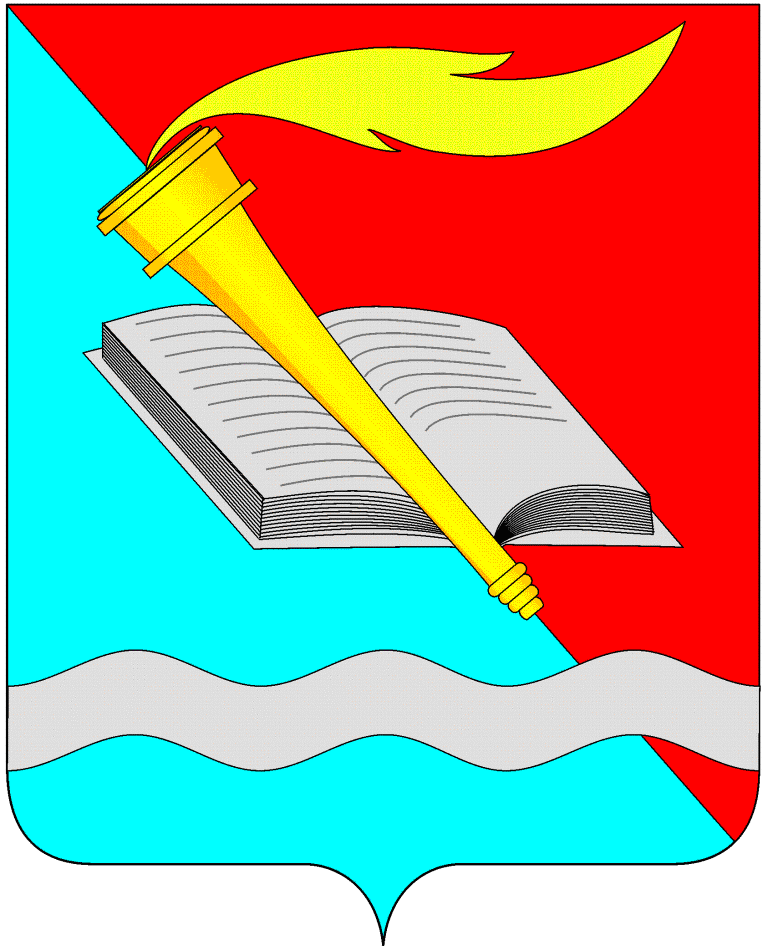 АДМИНИСТРАЦИЯ ФУРМАНОВСКОГО МУНИЦИПАЛЬНОГО РАЙОНА ПОСТАНОВЛЕНИЕ от 07.09.2017			                                                                  №    1006г. Фурманов Об утверждении порядка размещения сведений о доходах, расходах, об имуществе и обязательствах имущественного характера, представленных лицом, замещающим должность главы местной администрации по контракту на официальном сайте администрации Фурмановского муниципального района в информационно- телекоммуникационной сети "Интернет" и (или) предоставления для опубликования средствам массовой информации.В соответствии с ч.9 ст.15 Федерального закона от 02.03.2007 №25-ФЗ «О муниципальной службе в Российской Федерации, руководствуясь Уставом Фурмановского муниципального района, администрация Фурмановского муниципального районап о с т а н о в л я е т:1. Утвердить порядок размещения сведений о доходах, расходах, об имуществе и обязательствах имущественного характера, представленных лицом, замещающим должность главы местной администрации по контракту на официальном сайте администрации Фурмановского муниципального района в информационно- телекоммуникационной сети "Интернет" и (или) предоставления для опубликования средствам массовой информации (далее - Порядок) согласно приложению. 2. Отделу автоматизации и информатизации администрации Фурмановского муниципального района (А.С. Лебедев) разместить постановление на официальном сайте Фурмановского муниципального района.3. Настоящее постановление вступает в силу с момента подписания.4. Контроль за выполнением настоящего постановления оставляю за собой. Глава Фурмановского Муниципального района                                                                         Д.И.КлючаревЮ.А.Супрунова2-22-59Приложение к постановлению администрации Фурмановского муниципального районаот 07.09.2017 № 1006Порядок размещения сведений о доходах, расходах, об имуществе и обязательствах имущественного характера, представленных лицами, замещающими должность главы местной администрации по контракту, а также замещающими муниципальные должности, на официальном сайте администрации Фурмановского муниципального района в информационно- телекоммуникационной сети "Интернет" и (или) предоставления для опубликования средствам массовой информации.1. Настоящим Порядком устанавливается обязанность отдела управления делами администрации Фурмановского муниципального района по размещению сведений о доходах, расходах, об имуществе и обязательствах имущественного характера лица, замещающего должность главы местной администрации по контракту (далее - сведения о доходах, расходах, об имуществе и обязательствах имущественного характера), на официальном сайте администрации Фурмановского муниципального района в информационно - телекоммуникационной сети "Интернет" и (или) предоставления для опубликования средствам массовой информации. 2. На официальном сайте администрации Фурмановского муниципального района размещаются и общероссийским средствам массовой информации предоставляются для опубликования следующие сведения о доходах, расходах, об имуществе и обязательствах имущественного характера: а) перечень объектов недвижимого имущества, принадлежащих лицу, замещающему должность главы местной администрации по контракту, а также его супруге (супругу) и несовершеннолетним детям на праве собственности или находящихся в их пользовании, с указанием вида, площади и страны расположения каждого из таких объектов; б) перечень транспортных средств с указанием вида и марки, принадлежащих на праве собственности лицу, замещающему должность главы местной администрации по контракту, его супруге (супругу) и несовершеннолетним детям; в) декларированный годовой доход лица, замещающего должность главы местной администрации по контракту, его супруги (супруга) и несовершеннолетних детей; г) сведения об источниках получения средств, за счет которых совершены сделки по приобретению земельного участка, иного объекта недвижимого имущества, транспортного средства, ценных бумаг, долей участия, паев в уставных (складочных) капиталах организаций, если общая сумма таких сделок превышает общий доход лица, замещающего должность главы местной администрации по контракту, а также его супруги (супруга) за три последних года, предшествующих отчетному периоду. 3. В размещаемых на официальном сайте и предоставляемых средствам массовой информации для опубликования сведениях о доходах, расходах, об имуществе и обязательствах имущественного характера запрещается указывать: а) иные сведения (кроме указанных в пункте 2 настоящего порядка) о доходах лица, замещающего должность главы местной администрации по контракту, а также его супруги (супруга) и несовершеннолетних детей, об имуществе, принадлежащем на праве собственности названным лицам, и об их обязательствах имущественного характера; б) персональные данные супруги (супруга), детей и иных членов семьи лица, замещающего должность главы местной администрации по контракту; в) данные, позволяющие определить место жительства, почтовый адрес, телефон и иные индивидуальные средства коммуникации лица, замещающего должность главы местной администрации по контракту, его супруги (супруга), детей и иных членов семьи; г) данные, позволяющие определить местонахождение объектов недвижимого имущества, принадлежащих лицу, замещающему должность главы местной администрации по контракту, его супруге (супругу), детям, иным членам семьи на праве собственности или находящихся в их пользовании; д) информацию, отнесенную к государственной тайне или являющуюся конфиденциальной. 4. Сведения о доходах, расходах, об имуществе и обязательствах имущественного характера, указанные в пункте 2 настоящего порядка, за весь период замещения должности главы местной администрации по контракту,  а также сведения о доходах, расходах, об имуществе и обязательствах имущественного характера его супруги (супруга) и несовершеннолетних детей находятся на официальном сайте администрации Фурмановского муниципального района и ежегодно обновляются в течение 14 рабочих дней со дня истечения срока, установленного для их подачи. В случае представления главой местной администрации по контракту, уточненных сведений о доходах, об имуществе и обязательствах имущественного характера (далее - уточненные сведения), представленные главой местной администрации по контракту, и размещенные в соответствии с настоящим Порядком сведения о доходах, расходах, об имуществе и обязательствах имущественного характера, указанные в пункте 2 настоящего Порядка, размещаются вновь с учетом уточненных сведений с соответствующей отметкой на официальном сайте администрации Фурмановского муниципального района, и ежегодно обновляются в течение 14 рабочих дней со дня истечения срока, установленного для представления уточненных сведений5. Размещение на официальном сайте администрации Фурмановского муниципального района сведений о доходах, расходах, об имуществе и обязательствах имущественного характера, указанных в пункте 2 настоящего Порядка, обеспечивается отделом управления делами администрации Фурмановского муниципального района,  который: 1) в трехдневный срок со дня поступления запроса от средства массовой информации сообщает о нем лицу, замещающему должность главы местной администрации по контракту; 2) в семидневный срок со дня поступления запроса от средства массовой информации обеспечивает предоставление ему сведений, указанных в пункте 2 настоящего Порядка, в том случае, если запрашиваемые сведения отсутствуют на официальном сайте. В случае если запрашиваемые сведения на дату поступления запроса были размещены на официальном сайте администрации Фурмановского муниципального района, отдел управления делами администрации Фурмановского муниципального района в течение 7 рабочих дней со дня поступления запроса сообщает об этом общероссийскому СМИ, от которого поступил запрос, в письменной форме6. Лица, ответственные за размещение сведений о доходах, расходах, об имуществе и обязательствах имущественного характера, несут в соответствии с законодательством Российской Федерации ответственность за несоблюдение настоящего Порядка, а также за разглашение сведений, отнесенных к государственной тайне или являющихся конфиденциальными.